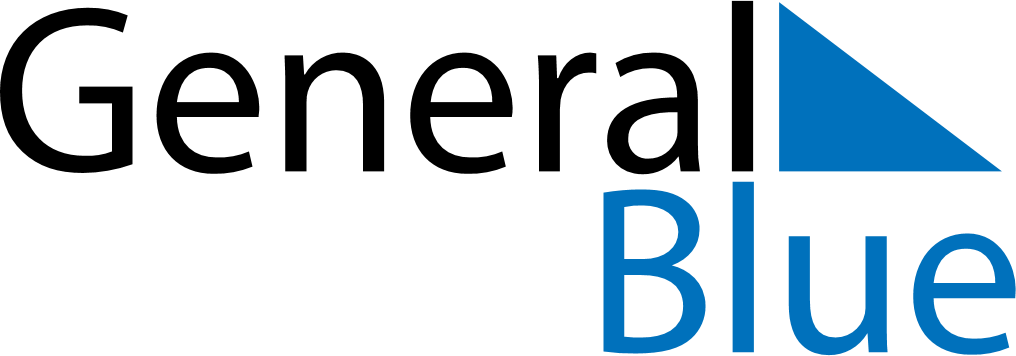 May 2026May 2026May 2026May 2026BangladeshBangladeshBangladeshSundayMondayTuesdayWednesdayThursdayFridayFridaySaturday112May DayMay Day3456788910111213141515161718192021222223Buddha’s Birthday2425262728292930Feast of the Sacrifice (Eid al-Adha)31